PRINCIPIOS DE DISEÑOA continuación, encontrarás una lista de ocho principios de diseño con definiciones sencillas. Estas definiciones no expresan el significado completo de estos términos en relación con el análisis del arte, pero deben servirte de guía básica para poder examinar tu obra y la de los demás.Equilibrio - Simetría o peso visual en la composición de una obra de arte.Énfasis o Punto Focal - Elementos que guían la atención del espectador a través de una obra hacia un punto específico de la misma.Contraste - Diferencia en tema, imaginería y color para reforzar los demás principios de la obra.Movimiento – Uso de líneas, formas y figuras para crear la ilusión de movimiento.Patrón – Uso sistemático y repetitivo de un mismo motivo o diseño.Ritmo - Elementos, formas, colores o patrones similares con variaciones sutiles intencionadas.Unidad – Uso de elementos compositivos para crear harmonía y totalidad en una obra.Variedad – Uso de elementos compositivos para crear tensión y disonancia en una obra.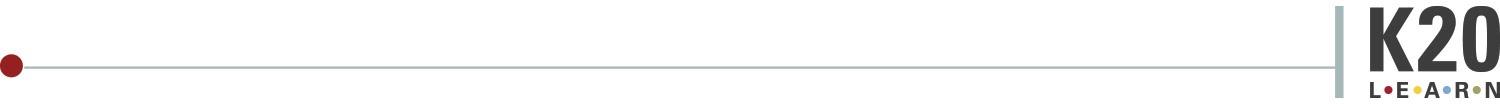 PRINCIPIOS DE DISEÑOA continuación, encontrarás una lista de ocho principios de diseño con definiciones sencillas. Estas definiciones no expresan el significado completo de estos términos en relación con el análisis del arte, pero deben servirte de guía básica para poder examinar tu obra y la de los demás.Equilibrio - Simetría o peso visual en la composición de una obra de arte.Énfasis o Punto Focal - Elementos que guían la atención del espectador a través de una obra hacia un punto específico de la misma.Contraste – Diferencia en tema, imaginería y color para reforzar los demás principios de la obra.Movimiento – Uso de líneas, formas y figuras para crear la ilusión de movimiento.Patrón – Uso sistemático y repetitivo de un mismo motivo o diseño.Ritmo - Elementos, formas, colores o patrones similares con variaciones sutiles intencionadas.Unidad – Uso de elementos compositivos para crear harmonía y totalidad en una obra.Variedad – Uso de elementos compositivos para crear tensión y disonancia en una obra.